在波峰焊或回流焊中使用氮气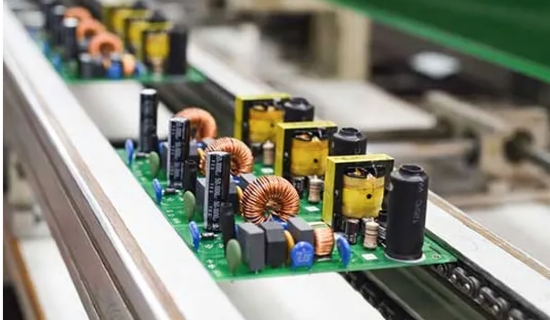 在创新的气体分离余热概念的帮助下，氮气生产成为一个脱碳系统，同时保护环境和你的钱包。内部发电也是可持续发展战略的一部分，它留下的二氧化碳排放大大降低。氮气（N2）被用于电子产品的生产，因为它能创造一种保护性的气氛，防止焊接过程中的氧化，从而确保最佳的产品质量。由于希特公司的最新技术创新，现场生成的N2提供了使生产更加环保的可能性。N2的自我生成也将是可持续发展战略的一部分，因为它比LIN（液氮）供应留下的二氧化碳排放低得多。盈利能力和生产力是每个公司的首要目标。因此，公司一直在寻找降低成本的方法，以提高其竞争力。同时，在环境保护和脱碳方面的法律要求也在增加，这通常与成本增加有关。但是，乍一看像是相互竞争的目标，在实践中却变成了一个双赢的局面，企业从中获得了双重利益。对无铅焊接的要求氮气在选择性焊接、波峰焊或回流焊过程中被特别使用。惰性气体替换了系统中的氧气，并防止氧化，以实现电子组件的高质量焊接连接。通过形成渣滓和晶须的污染以及相应的后续损害（如短路）被有效地避免，并且减少了焊料和助焊剂的消耗。此外，根据欧盟的RoHS（有害物质限制）指令，使用氮气是焊接无铅焊料的先决条件。这方面所需的氮气可以在现场以环保的方式生产。一个N2发生器使用PSA技术从环境空气中吸附所需数量和质量的氮气。使用的压缩空气是由压缩机产生的。这里的缺点是：提供的大部分电能被压缩机转化为热能，并在没有任何影响的情况下蒸发掉。解决方案将是一个创新的气体发电余热概念，它降低了电力需求，同时使产生的热能可以使用。氢气和热回收节省能源氮气的生产需要不同数量的压缩空气。传统的系统需要12到14的压缩空气系数，而新型的PSA系统每立方米（N2）只需要消耗6.7 - 7.0立方米的压缩空气。在NKat氢气催化剂的帮助下，所需的压缩空气量大大减少。在两阶段工艺中，"原始 "氮气的纯度为99.9%，然后在氢气的帮助下，在第二步产生纯度为99.999 - 99.9999%的氮气。通过这种方式，可以在大幅减少压缩空气需求（压缩空气系数为3.0）的情况下生产大量的高纯度氮气，从而可以节省传统PSA技术所需电力的70%。此外，空气压缩机的废热可以被回收，以改善自我发电的能量平衡。使用热回收技术（WRG），废热被用作暖风或热水，以加热房间和工艺。通过使用余热，通常可以替代和节省化石燃料。氢气和热回收可以节省能源氮气的生产需要不同数量的压缩空气。传统的系统需要12到14的压缩空气系数（DLF），而新型的PSA系统只需要消耗6.7 - 7.0 m3 DL / m3 （N2）。在NKat氢气催化剂的帮助下，所需的压缩空气量大大减少。在两阶段工艺中，"原始 "氮气的纯度为99.9%，然后在氢气的帮助下，在第二步产生纯度为99.999 - 99.9999%的氮气。通过这种方式，可以在大幅减少压缩空气需求（压缩空气系数为3.0）的情况下生产大量的高纯度氮气，从而可以节省传统PSA技术所需电力的70%。此外，空气压缩机的废热可以被回收，以改善自发电的能量平衡。利用热回收技术，废热被用作暖风或热水来加热房间和工艺。通过使用余热，通常可以替代和节省化石燃料。可持续的行动法律准则鼓励向更多的可持续性转变。公司越来越多地遵循欧盟的ESG准则，该准则要求在生态、社会和法律（治理）领域采取可持续行动。联邦政府的国家气候保护法规定，到2030年温室气体排放量要减少55%。此外，到2050年要实现温室气体的中立化。投资于资源节约型和环境友好型技术，以减少工业流程的二氧化碳排放（去碳化）和保护气候，正成为企业长期成功的一个重要因素。为了实现这些目标，欧洲各地政府正在制定经济激励措施。联邦经济和出口管制办公室（BAFA）通过促进经济中的能源效率和来自可再生能源的工艺热能（EEW）来支持企业。其基础是通过投资实现的二氧化碳减排。为此，节能系统的能源消耗与 "常规 "氮气发电系统进行比较。一个例子显示了资金和节能潜力。一家电子公司每小时生产例如100立方米纯度为5.0的氮气，每年消耗527,200KWh的电力（例如IMT PNC 9700制氮机不含NKat，压缩空气需求659立方米/小时，283tCO2/a）。另一方面，使用统包系统（IMT PN KomPact 100包括NKat氢气催化剂，压缩空气量300m3/h，129tCO2/a），每年仅消耗24万千瓦时的电力。由此产生的二氧化碳节约量为每年154吨，资金来源为一次性补助，最高可达107800欧元（根据公司的规模，每节约一吨二氧化碳可获得500-700欧元），这些补助是以不可偿还的方式支付的。该公司还将其持续的能源成本降低了55%，每年永久性地节省6.3万欧元。通过使用额外的热回收技术，也可以减少供热成本。在这种情况下，这些节省的费用每年又达到18,400欧元，因此，总共实现了81,400欧元的经济成本减少 - 每年。工业流程的脱碳导致成本节约用于生产高纯度氮气的两阶段工艺的开发，为工业生产中氮气供应的去碳化做出了重大贡献。如果压缩空气生产的废热也得到利用，就可以筹集到六位数的资金，这就使人们更容易转向具有低碳排放的产品。